4-H FASHION SHOW2022 District 8 4-H Fashion Show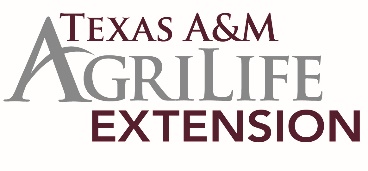 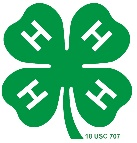 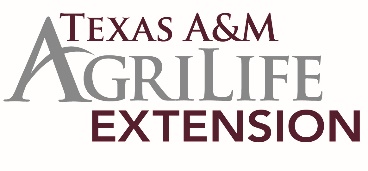 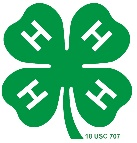 Junior & IntermediatePhoto SheetD8 4-H FASHION SHOW2022 District 8 4-H Fashion ShowJunior & IntermediateProject Information SheetNameCountyCountyAge DivisionJuniorIntermediateSelect either Buying or Construction Division:Select either Buying or Construction Division:Select either Buying or Construction Division:Select either Buying or Construction Division:Select either Buying or Construction Division:Select either Buying or Construction Division:Select either Buying or Construction Division:Select either Buying or Construction Division:Select either Buying or Construction Division:Select either Buying or Construction Division:Select either Buying or Construction Division:Buying DivisionDressyEveryday LivingFantastic Fashions under $25Fantastic Fashions under $25Special InterestConstruction DivisionDressyEveryday LivingReFashionReFashionSpecial InterestInsert or glue a high-quality front and back view head-to-toe photo of participant in the competition garment in the space below. Photo/Photos should not exceed the space below.  Insert or glue a high-quality front and back view head-to-toe photo of participant in the competition garment in the space below. Photo/Photos should not exceed the space below.  Insert or glue a high-quality front and back view head-to-toe photo of participant in the competition garment in the space below. Photo/Photos should not exceed the space below.  Insert or glue a high-quality front and back view head-to-toe photo of participant in the competition garment in the space below. Photo/Photos should not exceed the space below.  Insert or glue a high-quality front and back view head-to-toe photo of participant in the competition garment in the space below. Photo/Photos should not exceed the space below.  Insert or glue a high-quality front and back view head-to-toe photo of participant in the competition garment in the space below. Photo/Photos should not exceed the space below.  Insert or glue a high-quality front and back view head-to-toe photo of participant in the competition garment in the space below. Photo/Photos should not exceed the space below.  Insert or glue a high-quality front and back view head-to-toe photo of participant in the competition garment in the space below. Photo/Photos should not exceed the space below.  Insert or glue a high-quality front and back view head-to-toe photo of participant in the competition garment in the space below. Photo/Photos should not exceed the space below.  Insert or glue a high-quality front and back view head-to-toe photo of participant in the competition garment in the space below. Photo/Photos should not exceed the space below.  Insert or glue a high-quality front and back view head-to-toe photo of participant in the competition garment in the space below. Photo/Photos should not exceed the space below.  NameCountyCountyAge DivisionJuniorIntermediateSelect either Buying or Construction Division:Select either Buying or Construction Division:Select either Buying or Construction Division:Select either Buying or Construction Division:Select either Buying or Construction Division:Select either Buying or Construction Division:Select either Buying or Construction Division:Select either Buying or Construction Division:Select either Buying or Construction Division:Select either Buying or Construction Division:Select either Buying or Construction Division:Buying DivisionDressyEveryday LivingFantastic Fashions under $25Fantastic Fashions under $25Special InterestConstruction DivisionDressyEveryday LivingReFashionReFashionSpecial InterestWhat did you learn in your fashion and interior design project?  What did you learn in your fashion and interior design project?  What did you learn in your fashion and interior design project?  What did you learn in your fashion and interior design project?  What did you learn in your fashion and interior design project?  What did you learn in your fashion and interior design project?  What did you learn in your fashion and interior design project?  What did you learn in your fashion and interior design project?  What did you learn in your fashion and interior design project?  What did you learn in your fashion and interior design project?  What did you learn in your fashion and interior design project?  What activities did you participate in during your fashion and interior design project?What activities did you participate in during your fashion and interior design project?What activities did you participate in during your fashion and interior design project?What activities did you participate in during your fashion and interior design project?What activities did you participate in during your fashion and interior design project?What activities did you participate in during your fashion and interior design project?What activities did you participate in during your fashion and interior design project?What activities did you participate in during your fashion and interior design project?What activities did you participate in during your fashion and interior design project?What activities did you participate in during your fashion and interior design project?What activities did you participate in during your fashion and interior design project?Tell us about your leadership and/or community service within your 4-H projects, focusing on your fashion and interior design project activities.Tell us about your leadership and/or community service within your 4-H projects, focusing on your fashion and interior design project activities.Tell us about your leadership and/or community service within your 4-H projects, focusing on your fashion and interior design project activities.Tell us about your leadership and/or community service within your 4-H projects, focusing on your fashion and interior design project activities.Tell us about your leadership and/or community service within your 4-H projects, focusing on your fashion and interior design project activities.Tell us about your leadership and/or community service within your 4-H projects, focusing on your fashion and interior design project activities.Tell us about your leadership and/or community service within your 4-H projects, focusing on your fashion and interior design project activities.Tell us about your leadership and/or community service within your 4-H projects, focusing on your fashion and interior design project activities.Tell us about your leadership and/or community service within your 4-H projects, focusing on your fashion and interior design project activities.Tell us about your leadership and/or community service within your 4-H projects, focusing on your fashion and interior design project activities.Tell us about your leadership and/or community service within your 4-H projects, focusing on your fashion and interior design project activities.What is something new you would like to try next year in your fashion and interior design project?What is something new you would like to try next year in your fashion and interior design project?What is something new you would like to try next year in your fashion and interior design project?What is something new you would like to try next year in your fashion and interior design project?What is something new you would like to try next year in your fashion and interior design project?What is something new you would like to try next year in your fashion and interior design project?What is something new you would like to try next year in your fashion and interior design project?What is something new you would like to try next year in your fashion and interior design project?What is something new you would like to try next year in your fashion and interior design project?What is something new you would like to try next year in your fashion and interior design project?What is something new you would like to try next year in your fashion and interior design project?